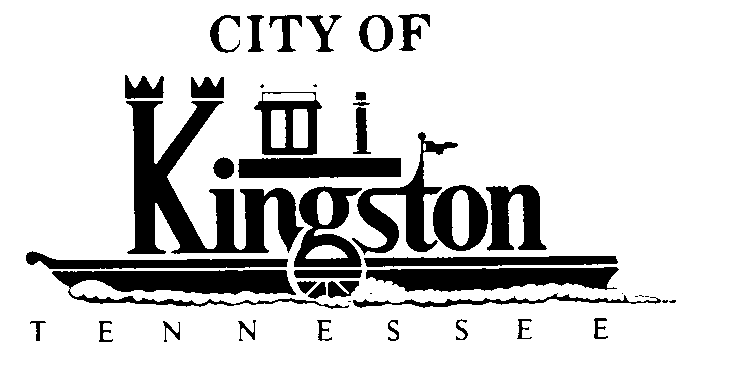 PUBLIC HEARINGNOVEMBER 9, 2010 – 6:45 P.M.A G E N D AAn Ordinance Rezoning a Certain Territory on Roane County Tax Map 047N Group E, Parcel 009.00, located at 1109 Old North Kentucky Street from R-1, Residential District, to C-1, General Business DistrictREGULAR MEETING KINGSTON CITY COUNCILNOVEMBER 9, 2010 – 7 P.M.A G E N D ACall to orderInvocation and pledgeRoll callApproval of Previous MinutesOctober 12, 2010October 19, 2010Citizen Comments/Persons to AppearReportsReports by Mayor and Council MembersDepartment ReportsCity Manager’s ReportReport by Rockwood Electric Representative – Council Member McClureTransportation Committee Report – Council Member WhiteGreen Technology Committee Report - Vice Mayor NicholsAddition of Items to the Meeting Agenda Received After Close of Agenda Deadline (By Unanimous Consent of All Members of Council)UNFINISHED BUSINESSSecond Reading of an Ordinance Rezoning a Certain Territory on Roane County Tax Map 047N Group E, Parcel 009.00, located at 1109 Old North Kentucky Street from R-1, Residential District, to C-1, General Business DistrictNEW BUSINESSApprove the Reappointment of Sonny Hunter to the Parks and Recreation Commission